Aanvraagformulier evenementenvergunning en bijbehorende besluitenNaam evenement: BELANGRIJKHet is belangrijk dat u dit formulier volledig, duidelijk en leesbaar invult. Niet volledig ingevulde formulieren kunnen worden teruggezonden en kunnen niet in behandeling worden genomen. De datum van binnenkomst bij de gemeente is hiervoor bepalend. Lever het formulier op tijd in. Een te laat ingediende aanvraag kan wordt geweigerd.Bij het invullen van dit aanvraagformulier kunt u gebruik maken van de informatie van de Veiligheidsregio Twente. Deze kunt u vinden op https://www.vrtwente.nl/evenementen. Denk aan de bijlagen en indieningsvereisten! Deze staan benoemd bij onderdeel 19 van dit document. Indien onderdelen uit dit formulier terugkomen in uw veiligheidsplan, dan mag u daar in dit formulier naar verwijzen. Dit formulier + bijlagen  voorafgaande aan het evenement zenden of afleveren bij gemeente .Bezoekadres	: Postadres	: E-mailadres	: gemeente@hellendoorn.nl Telefoonnr.	: Voor het in behandeling nemen van de aanvraag, eventueel gebruik van gemeentegrond, water en elektra betaalt u leges.Voor het te laat indienen van de aanvraag betaalt u spoedleges.1gegevens aanvrager (vergunninghouder)gegevens aanvrager (vergunninghouder)gegevens aanvrager (vergunninghouder)gegevens aanvrager (vergunninghouder)1.1Naam en voorlettersVraagt u de vergunning aan namens een rechtspersoon (bedrijf instelling, vereniging, e.d.)? Vul dan hier de naam in van degene die vertegenwoordigingsbevoegd is.Naam en voorlettersVraagt u de vergunning aan namens een rechtspersoon (bedrijf instelling, vereniging, e.d.)? Vul dan hier de naam in van degene die vertegenwoordigingsbevoegd is.1.2Naam bedrijf / instelling / stichting / verenigingBij een particuliere aanvraag hoeft u deze vraag niet in te vullen.Naam bedrijf / instelling / stichting / verenigingBij een particuliere aanvraag hoeft u deze vraag niet in te vullen.1.3KvK-nummer ofKvK-nummer ofBSN-nummerBSN-nummer1.4Adres (of postbusnummer)Adres (of postbusnummer)1.5Postcode en plaatsPostcode en plaats1.6Telefoon (overdag)Telefoon (overdag)1.7Telefoon (mobiel)Telefoon (mobiel)1.8E-mail adresE-mail adres1.9Contactpersonen en telefoonnummers tijdens het evenementContactpersonen en telefoonnummers tijdens het evenementContactpersonen en telefoonnummers tijdens het evenementContactpersonen en telefoonnummers tijdens het evenementContactpersoon (1)Telefoon (mobiel)Contactpersoon (2)Telefoon (mobiel)2machtigingmachtigingmachtiging2.1Verzorgt een gemachtigde deze aanvraag? JaVul hieronder de gegevens in van de gemachtigde.2.1 NeeGa door met vraag 3.2.2Naam en voorletters 2.3Functie 2.4BSN-nummer 2.5Handtekening vertegenwoordigingsbevoegde voor machtiging3evenementevenement3.1Naam en soort evenementMeerdere antwoorden mogelijk bij een gecombineerd evenement. Muziek evenement, popconcert Muziek evenement, house/dance Muziek evenement, piratenfestijn Muziek evenement, overig namelijk       Sportwedstrijd Auto-motorsportevenementen Wandelmars / wandeltocht Beurs Markt/braderie Dierenmarkt/-show Optocht Vliegshow  Kermis Volksfeest / dorpsfeest Tentfeest Anders, namelijk:      3.2Evenement al eens eerder georganiseerd? Ja NeeZo ja, wanneer en waar?3.3Wordt er entree geheven?Meerdere antwoorden mogelijk. Ja, d.m.v. kaarten in de voorverkoop  Ja, d.m.v. kaartverkoop aan de kassa Nee 3.3Zo ja, hoeveel kaarten zijn beschikbaar?4datumdatumdatumdatumdatumdatum4.1Op welke data en tijdstippen bouwt u het evenement op?Op welke data en tijdstippen bouwt u het evenement op?Op welke data en tijdstippen bouwt u het evenement op?Op welke data en tijdstippen bouwt u het evenement op?Op welke data en tijdstippen bouwt u het evenement op?Op welke data en tijdstippen bouwt u het evenement op?Dagen(weekdag)data(ddmmjj)van/tot(tijdstippen)4.2Op welke data en tijdstippen vindt het evenement plaats?Vindt het evenement op een zondag plaats, dan doet u bij deze ook een aanvraag om een ontheffing van de Zondagswet.Op welke data en tijdstippen vindt het evenement plaats?Vindt het evenement op een zondag plaats, dan doet u bij deze ook een aanvraag om een ontheffing van de Zondagswet.Op welke data en tijdstippen vindt het evenement plaats?Vindt het evenement op een zondag plaats, dan doet u bij deze ook een aanvraag om een ontheffing van de Zondagswet.Op welke data en tijdstippen vindt het evenement plaats?Vindt het evenement op een zondag plaats, dan doet u bij deze ook een aanvraag om een ontheffing van de Zondagswet.Op welke data en tijdstippen vindt het evenement plaats?Vindt het evenement op een zondag plaats, dan doet u bij deze ook een aanvraag om een ontheffing van de Zondagswet.Op welke data en tijdstippen vindt het evenement plaats?Vindt het evenement op een zondag plaats, dan doet u bij deze ook een aanvraag om een ontheffing van de Zondagswet.Dagen(weekdag)data(ddmmjj)van/tot(tijdstippen)4.3Op welke data en tijdstippen breekt u het evenement af?Op welke data en tijdstippen breekt u het evenement af?Op welke data en tijdstippen breekt u het evenement af?Op welke data en tijdstippen breekt u het evenement af?Op welke data en tijdstippen breekt u het evenement af?Op welke data en tijdstippen breekt u het evenement af?Dagen(weekdag)data(ddmmjj)van/tot(tijdstippen)5locatielocatielocatielocatielocatielocatie5.1Vindt het evenement in een bestaand bouwwerk plaats?Sporthal, manege, winkelpand, enz. JaZo ja, dan moet er in veel gevallen een melding brandveilig gebruik via het OLO (www. omgevingsloket.nl) ingediend worden. Meer informatie hierover vindt u op www.omgevingsloket.nl. Nee JaZo ja, dan moet er in veel gevallen een melding brandveilig gebruik via het OLO (www. omgevingsloket.nl) ingediend worden. Meer informatie hierover vindt u op www.omgevingsloket.nl. Nee JaZo ja, dan moet er in veel gevallen een melding brandveilig gebruik via het OLO (www. omgevingsloket.nl) ingediend worden. Meer informatie hierover vindt u op www.omgevingsloket.nl. Nee JaZo ja, dan moet er in veel gevallen een melding brandveilig gebruik via het OLO (www. omgevingsloket.nl) ingediend worden. Meer informatie hierover vindt u op www.omgevingsloket.nl. Nee JaZo ja, dan moet er in veel gevallen een melding brandveilig gebruik via het OLO (www. omgevingsloket.nl) ingediend worden. Meer informatie hierover vindt u op www.omgevingsloket.nl. Nee5.2Vindt het evenement plaats op één locatie, meerdere locaties of wordt een route gevolgd? Geef de locatie(s) en/of route weer op de situatietekening. Eén locatie Eén locatie Eén locatie Eén locatie5.2Vindt het evenement plaats op één locatie, meerdere locaties of wordt een route gevolgd? Geef de locatie(s) en/of route weer op de situatietekening. Twee of meer locatie(s) Twee of meer locatie(s) Twee of meer locatie(s) Twee of meer locatie(s)(bijvoorbeeld een evenement in het centrum) Voeg een kaart bij.5.2Vindt het evenement plaats op één locatie, meerdere locaties of wordt een route gevolgd? Geef de locatie(s) en/of route weer op de situatietekening. Een route(bijvoorbeeld looproute/fietsroute)(bijvoorbeeld looproute/fietsroute)(bijvoorbeeld looproute/fietsroute)(bijvoorbeeld looproute/fietsroute)5.3Locatie(s) evenement Indien het evenement niet past binnen het bestemmingsplan moet u een afzonderlijke ontheffingsprocedure doorlopen. U kunt hiervoor contact opnemen met .Is het evenement gemeentegrens overschrijdend? Ja Nee Ja Nee Ja Nee Ja Nee Ja NeeZo ja, geef dan ook aan welke gemeenten betrokken zijn.U moet ook contact opnemen met deze gemeenten. Mogelijk bent u ook daar een vergunning of ontheffing nodig of moet u een melding doen.5.4Organiseert u een evenement in, op, met, boven of rondom oppervlakte water?Survival, kanovaren, waterglijbaan, enz. Ja Nee Ja Nee Ja Nee Ja Nee Ja Nee5.4Zo ja, op welke wijze is er contact met het water?Neem contact op met de waterbeheerder. Onderzoek de waterkwaliteit en bepaal in samenhang met de aard van het evenement, de kwetsbaarheid van de bezoekers / deelnemers en de mate van contact of de kwaliteit geschikt is voor de activiteit. Hele lijf Spetters (mond, neus, oor of oog) Inademen verneveld water Anders, namelijk       Hele lijf Spetters (mond, neus, oor of oog) Inademen verneveld water Anders, namelijk       Hele lijf Spetters (mond, neus, oor of oog) Inademen verneveld water Anders, namelijk       Hele lijf Spetters (mond, neus, oor of oog) Inademen verneveld water Anders, namelijk       Hele lijf Spetters (mond, neus, oor of oog) Inademen verneveld water Anders, namelijk      5.4Zo ja, in welke mate is er contact met water? Incidenteel (bijvoorbeeld vallen uit een kano) Gedurende korte periode (bijvoorbeeld waterglijbaan) Gedurende lange periode (bijvoorbeeld triathlon) Anders, namelijk       Incidenteel (bijvoorbeeld vallen uit een kano) Gedurende korte periode (bijvoorbeeld waterglijbaan) Gedurende lange periode (bijvoorbeeld triathlon) Anders, namelijk       Incidenteel (bijvoorbeeld vallen uit een kano) Gedurende korte periode (bijvoorbeeld waterglijbaan) Gedurende lange periode (bijvoorbeeld triathlon) Anders, namelijk       Incidenteel (bijvoorbeeld vallen uit een kano) Gedurende korte periode (bijvoorbeeld waterglijbaan) Gedurende lange periode (bijvoorbeeld triathlon) Anders, namelijk       Incidenteel (bijvoorbeeld vallen uit een kano) Gedurende korte periode (bijvoorbeeld waterglijbaan) Gedurende lange periode (bijvoorbeeld triathlon) Anders, namelijk      5.5Eigendomssituatie terrein U bent eigenaar van het terrein U bent erfpachter van het terrein U bent huurder van het terrein Anders: U bent eigenaar van het terrein U bent erfpachter van het terrein U bent huurder van het terrein Anders: U bent eigenaar van het terrein U bent erfpachter van het terrein U bent huurder van het terrein Anders: U bent eigenaar van het terrein U bent erfpachter van het terrein U bent huurder van het terrein Anders: U bent eigenaar van het terrein U bent erfpachter van het terrein U bent huurder van het terrein Anders:5.6Is het evenemententerrein afgesloten? Ja Nee Ja Nee Ja Nee Ja Nee Ja Nee5.6Zo ja, hoe is het evenemententerrein afgesloten?5.7Wilt u dranghekken / afzethekken van de gemeente lenen (maximaal 120 stuks) ?De dranghekken / afzethekken (hek met een verbodsbord, welke de toegang ontzegt) zijn drie meter lang. Dranghekken /afzethekken kunt u één werkdag voor het evenement ophalen bij de gemeentewerf (Kerkstraat 140 Nijverdal). U moet de dranghekken uiterlijk één werkdag na het evenement inleveren bij de gemeentewerf. Dranghekken / afzethekken worden enkel uitgeleend voor gebruik openbare ruimte.  Ja Nee Ja Nee Ja Nee Ja Nee Ja Nee5.7Zo ja, hoeveel dranghekken / afzethekken wilt u lenen?5.8Op welke ondergrond vindt het evenement plaats?Meerdere antwoorden mogelijk. Harde ondergrond: steen, asfalt e.d. Zachte ondergrond: zand, gras e.d. Water  Harde ondergrond: steen, asfalt e.d. Zachte ondergrond: zand, gras e.d. Water  Harde ondergrond: steen, asfalt e.d. Zachte ondergrond: zand, gras e.d. Water  Harde ondergrond: steen, asfalt e.d. Zachte ondergrond: zand, gras e.d. Water  Harde ondergrond: steen, asfalt e.d. Zachte ondergrond: zand, gras e.d. Water 5.9Wat is de verblijfplaats van het publiek?Binnen = in een tent of gebouw c.q. inrichting in de zin van de Wet 
MilieubeheerBuiten = openlucht, openbare weg Meerdere antwoorden mogelijk. Binnenlocatie BinnenlocatieVoeg situatietekening / plattegrond van de inrichting (geldt voor binnen- en buitenlocatie) toe.Geef tenten weer op situatietekening en voeg plattegrond van de tenten toe. Zie onderdeel 19 voor de criteria waaraan de plattegrond dient te voldoen. 
Lever daarnaast de inrichtingsplannen bijhorende bij de tent(en) aan.Voeg situatietekening / plattegrond van de inrichting (geldt voor binnen- en buitenlocatie) toe.Geef tenten weer op situatietekening en voeg plattegrond van de tenten toe. Zie onderdeel 19 voor de criteria waaraan de plattegrond dient te voldoen. 
Lever daarnaast de inrichtingsplannen bijhorende bij de tent(en) aan.5.9Wat is de verblijfplaats van het publiek?Binnen = in een tent of gebouw c.q. inrichting in de zin van de Wet 
MilieubeheerBuiten = openlucht, openbare weg Meerdere antwoorden mogelijk. Buitenlocatie Buitenlocatie BuitenlocatieVoeg situatietekening / plattegrond van de inrichting (geldt voor binnen- en buitenlocatie) toe.Geef tenten weer op situatietekening en voeg plattegrond van de tenten toe. Zie onderdeel 19 voor de criteria waaraan de plattegrond dient te voldoen. 
Lever daarnaast de inrichtingsplannen bijhorende bij de tent(en) aan.Voeg situatietekening / plattegrond van de inrichting (geldt voor binnen- en buitenlocatie) toe.Geef tenten weer op situatietekening en voeg plattegrond van de tenten toe. Zie onderdeel 19 voor de criteria waaraan de plattegrond dient te voldoen. 
Lever daarnaast de inrichtingsplannen bijhorende bij de tent(en) aan.5.9Wat is de verblijfplaats van het publiek?Binnen = in een tent of gebouw c.q. inrichting in de zin van de Wet 
MilieubeheerBuiten = openlucht, openbare weg Meerdere antwoorden mogelijk. Binnen- en buitenlocatie Binnen- en buitenlocatie Binnen- en buitenlocatieVoeg situatietekening / plattegrond van de inrichting (geldt voor binnen- en buitenlocatie) toe.Geef tenten weer op situatietekening en voeg plattegrond van de tenten toe. Zie onderdeel 19 voor de criteria waaraan de plattegrond dient te voldoen. 
Lever daarnaast de inrichtingsplannen bijhorende bij de tent(en) aan.Voeg situatietekening / plattegrond van de inrichting (geldt voor binnen- en buitenlocatie) toe.Geef tenten weer op situatietekening en voeg plattegrond van de tenten toe. Zie onderdeel 19 voor de criteria waaraan de plattegrond dient te voldoen. 
Lever daarnaast de inrichtingsplannen bijhorende bij de tent(en) aan.5.9Wat is de verblijfplaats van het publiek?Binnen = in een tent of gebouw c.q. inrichting in de zin van de Wet 
MilieubeheerBuiten = openlucht, openbare weg Meerdere antwoorden mogelijk. Buitenlocatie met aanwezigheid tent Buitenlocatie met aanwezigheid tent Buitenlocatie met aanwezigheid tentVoeg situatietekening / plattegrond van de inrichting (geldt voor binnen- en buitenlocatie) toe.Geef tenten weer op situatietekening en voeg plattegrond van de tenten toe. Zie onderdeel 19 voor de criteria waaraan de plattegrond dient te voldoen. 
Lever daarnaast de inrichtingsplannen bijhorende bij de tent(en) aan.Voeg situatietekening / plattegrond van de inrichting (geldt voor binnen- en buitenlocatie) toe.Geef tenten weer op situatietekening en voeg plattegrond van de tenten toe. Zie onderdeel 19 voor de criteria waaraan de plattegrond dient te voldoen. 
Lever daarnaast de inrichtingsplannen bijhorende bij de tent(en) aan.5.9Wat is de verblijfplaats van het publiek?Binnen = in een tent of gebouw c.q. inrichting in de zin van de Wet 
MilieubeheerBuiten = openlucht, openbare weg Meerdere antwoorden mogelijk. Binnenlocatie met aanwezigheid tent Binnenlocatie met aanwezigheid tent Binnenlocatie met aanwezigheid tentVoeg situatietekening / plattegrond van de inrichting (geldt voor binnen- en buitenlocatie) toe.Geef tenten weer op situatietekening en voeg plattegrond van de tenten toe. Zie onderdeel 19 voor de criteria waaraan de plattegrond dient te voldoen. 
Lever daarnaast de inrichtingsplannen bijhorende bij de tent(en) aan.Voeg situatietekening / plattegrond van de inrichting (geldt voor binnen- en buitenlocatie) toe.Geef tenten weer op situatietekening en voeg plattegrond van de tenten toe. Zie onderdeel 19 voor de criteria waaraan de plattegrond dient te voldoen. 
Lever daarnaast de inrichtingsplannen bijhorende bij de tent(en) aan.5.9Wat is de verblijfplaats van het publiek?Binnen = in een tent of gebouw c.q. inrichting in de zin van de Wet 
MilieubeheerBuiten = openlucht, openbare weg Meerdere antwoorden mogelijk. Tijdelijke onderkomen (tent, etc.)  Tijdelijke onderkomen (tent, etc.)  Tijdelijke onderkomen (tent, etc.) Voeg situatietekening / plattegrond van de inrichting (geldt voor binnen- en buitenlocatie) toe.Geef tenten weer op situatietekening en voeg plattegrond van de tenten toe. Zie onderdeel 19 voor de criteria waaraan de plattegrond dient te voldoen. 
Lever daarnaast de inrichtingsplannen bijhorende bij de tent(en) aan.Voeg situatietekening / plattegrond van de inrichting (geldt voor binnen- en buitenlocatie) toe.Geef tenten weer op situatietekening en voeg plattegrond van de tenten toe. Zie onderdeel 19 voor de criteria waaraan de plattegrond dient te voldoen. 
Lever daarnaast de inrichtingsplannen bijhorende bij de tent(en) aan.6publiekpubliek6.1Aanwezigheid publiek Als toeschouwer Als toeschouwer en deelnemer6.2Te verwachten aantal (gelijktijdig aanwezige) personen per dag (toeschouwers en deelnemers):Indien mogelijk per activiteit, dan tijdstip van activiteit vermelden.6.2Totaal aantal te verwachten personen tijdens het evenement (toeschouwers en deelnemers):6.3Maximaal aantal (gelijktijdig aanwezige) personen per dag (toeschouwers en deelnemers):Indien mogelijk per activiteit, dan tijdstip van activiteit vermelden.6.3Totaal maximaal aantal personen tijdens het evenement (toeschouwers en deelnemers):6.3Bij aanwezigheid tent maximaal aantal personen in tent:Houd rekening met de voorwaarden uit het tentboek.6.4Te verwachten leeftijdscategorieën  0 – 12 jaar (zonder aanwezigheid begeleiding) 0 – 12 jaar (met aanwezigheid begeleiding) 13 – 17 jaar 18 – 30 jaar 31 – 64 jaar ≥ 65 jaar Alle leeftijden6.5Is er sprake van aanwezigheid van specifieke groepen?  Ja, minder zelfredzamen (minder validen) Ja, politiek sensitieve personen Ja, gewelds sensitieve groepen (bijv. Hooligans) Ja, leden Koninklijk Huis (H.K.H./Z.K.H.) Ja, namelijk:       Nee6.6Is er mogelijk drugs- of alcoholgebruik van toepassing?Het gebruik van drugs op evenementen is bij wet niet toegestaan. Mocht u toch verwachten dat er op uw evenement drugs gebruikt wordt ondanks dat dit niet is toegestaan dan vragen wij u dit hier aan te geven.
Alcohol is van toepassing ook als u zwak-alcoholhoudende drank gaat schenken. Alcohol Drugs Alcohol en drugs Nee6.7Maken dieren onderdeel uit van het evenement? Ja NeeZo ja, welke en op welke wijze?7te plaatsen objectente plaatsen objectente plaatsen objecten7.1Worden er één of meerdere podia geplaatst?Op de plattegrond (op schaal) dient de grootte van de podia en eventueel aanwezige veiligheidsvoorzieningen aangegeven te staan. Ja NeeGeef podia weer op situatietekening en plattegrond en benoem het maximaal aantal personen op het podium. Zie onderdeel 19 voor de criteria waaraan de indelingstekening van het podium moet voldoen.7.1Zo ja, geef een omschrijving van het soort podium.7.1Zo ja, geef de afmetingen weer (hoogte, lengte, breedte) en het maximaal aanwezige personen. Is dit meer dan 150 personen dan moet u voldoen aan de indieningsvereisten zoals opgenomen in onderdeel 19B.7.2Worden er één of meerdere tribunes geplaatst?Op de plattegrond (op schaal) dient de grootte van de tribunes en eventueel aanwezige veiligheidsvoorzieningen aangegeven te staan. Ja NeeGeef tribunes weer op situatietekening en plattegrond en benoem het maximaal aantal personen op de tribune. Zie onderdeel 19 voor de criteria waaraan de indelingstekening van de tribune moet voldoen.7.2Zo ja, geef een omschrijving van het soort tribune.7.2Zo ja, geef de afmetingen weer (hoogte, lengte, breedte) en het maximaal aanwezige personen. Is dit meer dan 150 personen dan moet u voldoen aan de indieningsvereisten zoals opgenomen in onderdeel 19B.7.3Worden er tenten geplaatst groter dan 25m2? Ja Nee Zie onderdeel 19 voor de criteria waaraan de indelingstekening van de tent moet voldoen.7.3Zo ja, geef een omschrijving van het soort tent.7.3Zo ja, worden de tenten verwarmd en op welke wijze?7.3Zo ja, geeft de afmetingen weer (hoogte, lengte, breedte) en het maximaal aanwezige personen. Is dit meer dan 150 personen dan moet u voldoen aan de indieningsvereisten zoals opgenomen in onderdeel 19B.7.4Worden er objecten zoals snackwagens, etenskraampjes, drankwagens, toiletwagens, informatiekramen e.d. geplaatst? Ja NeeGeef de verschillende objecten weer op situatietekening (op schaal).7.5Wilt u afvalbakken (ook wel evenementencontainers genoemd) van de gemeente lenen?Het betreft 240 liter bakken voor restafval. Afvalbakken kunt u één werkdag voor het evenement ophalen bij de gemeentewerf [Kerkstraat 140 Nijverdal]. U dient de afvalbakken uiterlijk één werkdag na het evenement in te leveren bij de gemeentewerf. U dient de afvalbakken schoon en leeg in te leveren. Afvalbakken worden alleen uitgeleend ten behoeve van gebruik openbare ruimte (de Algemene Voorwaarden zijn van toepassing). Ja Nee7.5Zo ja, hoeveel afvalbakken wilt u lenen?8verkeer & parkerenverkeer & parkerenverkeer & parkerenverkeer & parkerenverkeer & parkerenverkeer & parkerenverkeer & parkeren8.1Worden er tijdens het evenement verkeersmaatregelen getroffen? Hieronder wordt onder andere verstaan het plaatsen van verkeersborden en het verzorgen van voldoende parkeergelegenheid?Worden er tijdens het evenement verkeersmaatregelen getroffen? Hieronder wordt onder andere verstaan het plaatsen van verkeersborden en het verzorgen van voldoende parkeergelegenheid?Worden er tijdens het evenement verkeersmaatregelen getroffen? Hieronder wordt onder andere verstaan het plaatsen van verkeersborden en het verzorgen van voldoende parkeergelegenheid?Worden er tijdens het evenement verkeersmaatregelen getroffen? Hieronder wordt onder andere verstaan het plaatsen van verkeersborden en het verzorgen van voldoende parkeergelegenheid? Ja NeeGeef de maatregelen weer in een verkeersplan (inclusief tekening). Zie onderdeel 19 voor de criteria.Geef de maatregelen weer in een verkeersplan (inclusief tekening). Zie onderdeel 19 voor de criteria.8.2Biedt u (betaalde) parkeergelegenheid aan?Biedt u (betaalde) parkeergelegenheid aan?Biedt u (betaalde) parkeergelegenheid aan?Biedt u (betaalde) parkeergelegenheid aan? Ja Nee8.3Worden er gecertificeerde evenementenverkeersregelaars uit de regio Twente ingezet?Deze moeten opgeleid zijn. Zie www.verkeersregelaarsexamen.nlWorden er gecertificeerde evenementenverkeersregelaars uit de regio Twente ingezet?Deze moeten opgeleid zijn. Zie www.verkeersregelaarsexamen.nlWorden er gecertificeerde evenementenverkeersregelaars uit de regio Twente ingezet?Deze moeten opgeleid zijn. Zie www.verkeersregelaarsexamen.nlWorden er gecertificeerde evenementenverkeersregelaars uit de regio Twente ingezet?Deze moeten opgeleid zijn. Zie www.verkeersregelaarsexamen.nl Ja NeeGeef in een verkeersplan (inclusief tekening) aan waar.Geef in een verkeersplan (inclusief tekening) aan waar.8.3Zo ja, hoeveel?Zo ja, hoeveel?Zo ja, hoeveel?Zo ja, hoeveel?8.4Moeten er straten/ parkeerterreinen worden afgesloten? (zie https://www.twente.wegwerkmeldingen.nl/ voor actuele afzettingen)Denk bij het afsluiten van wegen die in beheer en onderhoud zijn bij de provincie aan een ontheffing van de provincie. Het schriftelijke verzoek kunt u richten aan: Provincie OverijsselAfdeling Wegen & Kanalen,Postbus 10078, 8000 GB ZwolleMoeten er straten/ parkeerterreinen worden afgesloten? (zie https://www.twente.wegwerkmeldingen.nl/ voor actuele afzettingen)Denk bij het afsluiten van wegen die in beheer en onderhoud zijn bij de provincie aan een ontheffing van de provincie. Het schriftelijke verzoek kunt u richten aan: Provincie OverijsselAfdeling Wegen & Kanalen,Postbus 10078, 8000 GB ZwolleMoeten er straten/ parkeerterreinen worden afgesloten? (zie https://www.twente.wegwerkmeldingen.nl/ voor actuele afzettingen)Denk bij het afsluiten van wegen die in beheer en onderhoud zijn bij de provincie aan een ontheffing van de provincie. Het schriftelijke verzoek kunt u richten aan: Provincie OverijsselAfdeling Wegen & Kanalen,Postbus 10078, 8000 GB ZwolleMoeten er straten/ parkeerterreinen worden afgesloten? (zie https://www.twente.wegwerkmeldingen.nl/ voor actuele afzettingen)Denk bij het afsluiten van wegen die in beheer en onderhoud zijn bij de provincie aan een ontheffing van de provincie. Het schriftelijke verzoek kunt u richten aan: Provincie OverijsselAfdeling Wegen & Kanalen,Postbus 10078, 8000 GB Zwolle Ja Nee8.4Zo ja, welke straten of terreinen worden afgesloten? Geef de maatregelen weer op de situatietekening.Zo ja, welke straten of terreinen worden afgesloten? Geef de maatregelen weer op de situatietekening.Zo ja, welke straten of terreinen worden afgesloten? Geef de maatregelen weer op de situatietekening.Zo ja, welke straten of terreinen worden afgesloten? Geef de maatregelen weer op de situatietekening.8.4Zo ja, voor welke periode worden deze straten of terreinen afgesloten?Zo ja, voor welke periode worden deze straten of terreinen afgesloten?Zo ja, voor welke periode worden deze straten of terreinen afgesloten?Zo ja, voor welke periode worden deze straten of terreinen afgesloten?8.4Dagen(weekdag)data(ddmmjj)van/tot(tijdstippen)van/tot(tijdstippen)8.5Toegankelijkheid aan- en afvoerwegenToegankelijkheid aan- en afvoerwegenToegankelijkheid aan- en afvoerwegenToegankelijkheid aan- en afvoerwegen Goed Goed(3 of meer beschikbare wegen)8.5Toegankelijkheid aan- en afvoerwegenToegankelijkheid aan- en afvoerwegenToegankelijkheid aan- en afvoerwegenToegankelijkheid aan- en afvoerwegen Matig Matig(2 beschikbare wegen)8.5Toegankelijkheid aan- en afvoerwegenToegankelijkheid aan- en afvoerwegenToegankelijkheid aan- en afvoerwegenToegankelijkheid aan- en afvoerwegen Slecht Slecht(1 beschikbare weg of afsluiting hoofdweg)8.6Is het evenement van invloed op de bereikbaarheid voor hulpdiensten voor omwonenden? Bijvoorbeeld door grote te verwachte verkeersdrukte of afgesloten wegen.Is het evenement van invloed op de bereikbaarheid voor hulpdiensten voor omwonenden? Bijvoorbeeld door grote te verwachte verkeersdrukte of afgesloten wegen.Is het evenement van invloed op de bereikbaarheid voor hulpdiensten voor omwonenden? Bijvoorbeeld door grote te verwachte verkeersdrukte of afgesloten wegen.Is het evenement van invloed op de bereikbaarheid voor hulpdiensten voor omwonenden? Bijvoorbeeld door grote te verwachte verkeersdrukte of afgesloten wegen. Ja Nee8.7Hoe wordt de bereikbaarheid voor hulpdiensten gedurende het evenement dan wel in/ door afgesloten gebieden geborgd? Geef de hulpverleningsroutes weer op de situatietekening.Hoe wordt de bereikbaarheid voor hulpdiensten gedurende het evenement dan wel in/ door afgesloten gebieden geborgd? Geef de hulpverleningsroutes weer op de situatietekening.Hoe wordt de bereikbaarheid voor hulpdiensten gedurende het evenement dan wel in/ door afgesloten gebieden geborgd? Geef de hulpverleningsroutes weer op de situatietekening.Hoe wordt de bereikbaarheid voor hulpdiensten gedurende het evenement dan wel in/ door afgesloten gebieden geborgd? Geef de hulpverleningsroutes weer op de situatietekening.8.8Ondervindt het openbaar vervoer hinder van de afzetting(en)?Ondervindt het openbaar vervoer hinder van de afzetting(en)?Ondervindt het openbaar vervoer hinder van de afzetting(en)?Ondervindt het openbaar vervoer hinder van de afzetting(en)? Ja NeeGeef de maatregelen weer op de situatietekening.Geef de maatregelen weer op de situatietekening.8.9Wilt u met een voertuig (auto, caravan, enz.) het voetgangers-/fietsersgebied in het centrum van Nijverdal inrijden?De stadsafsluiting (beweegbare palen in de weg) wordt opengesteld.Wilt u met een voertuig (auto, caravan, enz.) het voetgangers-/fietsersgebied in het centrum van Nijverdal inrijden?De stadsafsluiting (beweegbare palen in de weg) wordt opengesteld.Wilt u met een voertuig (auto, caravan, enz.) het voetgangers-/fietsersgebied in het centrum van Nijverdal inrijden?De stadsafsluiting (beweegbare palen in de weg) wordt opengesteld.Wilt u met een voertuig (auto, caravan, enz.) het voetgangers-/fietsersgebied in het centrum van Nijverdal inrijden?De stadsafsluiting (beweegbare palen in de weg) wordt opengesteld. Ja Nee Ja Nee Ja Nee8.9Zo ja, welke delen uit de stadsafsluiting moet worden opengesteld?Zo ja, welke delen uit de stadsafsluiting moet worden opengesteld?Zo ja, welke delen uit de stadsafsluiting moet worden opengesteld?Zo ja, welke delen uit de stadsafsluiting moet worden opengesteld? Paal Keizerserf nabij Grotestraat Paal Maximastraat Paal Johan Frisostraat Paal Achter de Keizer Paal Keizerserf nabij Grotestraat Paal Maximastraat Paal Johan Frisostraat Paal Achter de Keizer Paal Keizerserf nabij Grotestraat Paal Maximastraat Paal Johan Frisostraat Paal Achter de Keizer8.9Zo ja, op welke datum en tijden?Voorafgaand, tijdens en na het evenement.Zo ja, op welke datum en tijden?Voorafgaand, tijdens en na het evenement.Zo ja, op welke datum en tijden?Voorafgaand, tijdens en na het evenement.Zo ja, op welke datum en tijden?Voorafgaand, tijdens en na het evenement.8.10Wilt u met een voertuig (auto, caravan, enz.) een gebied of weg inrijden waarvoor een klappaal naar beneden moet?Wilt u met een voertuig (auto, caravan, enz.) een gebied of weg inrijden waarvoor een klappaal naar beneden moet?Wilt u met een voertuig (auto, caravan, enz.) een gebied of weg inrijden waarvoor een klappaal naar beneden moet?Wilt u met een voertuig (auto, caravan, enz.) een gebied of weg inrijden waarvoor een klappaal naar beneden moet? Ja Nee Ja Nee Ja Nee8.10Zo ja, welke weg / welk gebied?Zo ja, welke weg / welk gebied?Zo ja, welke weg / welk gebied?Zo ja, welke weg / welk gebied?8.10Zo ja, op welke datum en tijden?Zo ja, op welke datum en tijden?Zo ja, op welke datum en tijden?Zo ja, op welke datum en tijden?8.11Gelden er verkeersgeboden of -verboden waar u van af wilt wijken?Bijvoorbeeld een verbod ‘verboden in te rijden’ of ‘verboden te parkeren’.Gelden er verkeersgeboden of -verboden waar u van af wilt wijken?Bijvoorbeeld een verbod ‘verboden in te rijden’ of ‘verboden te parkeren’.Gelden er verkeersgeboden of -verboden waar u van af wilt wijken?Bijvoorbeeld een verbod ‘verboden in te rijden’ of ‘verboden te parkeren’.Gelden er verkeersgeboden of -verboden waar u van af wilt wijken?Bijvoorbeeld een verbod ‘verboden in te rijden’ of ‘verboden te parkeren’. Ja Nee Ja Nee Ja Nee8.11Zo ja, geef aan wat de verkeersregel / het verkeersbord is waar u van af wilt wijken.Zo ja, geef aan wat de verkeersregel / het verkeersbord is waar u van af wilt wijken.Zo ja, geef aan wat de verkeersregel / het verkeersbord is waar u van af wilt wijken.Zo ja, geef aan wat de verkeersregel / het verkeersbord is waar u van af wilt wijken.8.11Zo ja, geef aan op welke weg / locatie de verkeersregel / het verkeersbord geldt.Zo ja, geef aan op welke weg / locatie de verkeersregel / het verkeersbord geldt.Zo ja, geef aan op welke weg / locatie de verkeersregel / het verkeersbord geldt.Zo ja, geef aan op welke weg / locatie de verkeersregel / het verkeersbord geldt.8.11Zo ja, geef aan op welke datum en tijden u wilt afwijken.Zo ja, geef aan op welke datum en tijden u wilt afwijken.Zo ja, geef aan op welke datum en tijden u wilt afwijken.Zo ja, geef aan op welke datum en tijden u wilt afwijken.8.12Gebruikt u de weg langer dan 3 dagen voor opslag van containers, ander materiaal, plaatsen van een tribune, enz.Kortom: ander gebruik dan verkeersgebruik.Gebruikt u de weg langer dan 3 dagen voor opslag van containers, ander materiaal, plaatsen van een tribune, enz.Kortom: ander gebruik dan verkeersgebruik.Gebruikt u de weg langer dan 3 dagen voor opslag van containers, ander materiaal, plaatsen van een tribune, enz.Kortom: ander gebruik dan verkeersgebruik.Gebruikt u de weg langer dan 3 dagen voor opslag van containers, ander materiaal, plaatsen van een tribune, enz.Kortom: ander gebruik dan verkeersgebruik. Ja Nee Ja Nee Ja Nee8.12Zo ja, welke weg / welk gebied?Zo ja, welke weg / welk gebied?Zo ja, welke weg / welk gebied?Zo ja, welke weg / welk gebied?8.12Zo ja, welke datum en tijden?Zo ja, welke datum en tijden?Zo ja, welke datum en tijden?Zo ja, welke datum en tijden?8.12Zo ja, voor welk ander gebruik?Zo ja, voor welk ander gebruik?Zo ja, voor welk ander gebruik?Zo ja, voor welk ander gebruik?9afval, milieu en voorzieningenafval, milieu en voorzieningenafval, milieu en voorzieningenafval, milieu en voorzieningenafval, milieu en voorzieningen9.1Is er sprake van tijdelijke voorzieningen op het gebied van (drink)water / sanitair? Geef deze voorzieningen weer op de situatietekening.Aantallen9.1Is er sprake van tijdelijke voorzieningen op het gebied van (drink)water / sanitair? Geef deze voorzieningen weer op de situatietekening. Douches Douches Douches9.1Is er sprake van tijdelijke voorzieningen op het gebied van (drink)water / sanitair? Geef deze voorzieningen weer op de situatietekening. Wasgelegenheden Wasgelegenheden Wasgelegenheden9.1Is er sprake van tijdelijke voorzieningen op het gebied van (drink)water / sanitair? Geef deze voorzieningen weer op de situatietekening. Toiletten Toiletten Toiletten9.1Is er sprake van tijdelijke voorzieningen op het gebied van (drink)water / sanitair? Geef deze voorzieningen weer op de situatietekening. Damestoiletten Damestoiletten9.1Is er sprake van tijdelijke voorzieningen op het gebied van (drink)water / sanitair? Geef deze voorzieningen weer op de situatietekening. Herentoiletten (incl. plaszuil / plaswand) Herentoiletten (incl. plaszuil / plaswand)9.1Is er sprake van tijdelijke voorzieningen op het gebied van (drink)water / sanitair? Geef deze voorzieningen weer op de situatietekening. Anders, namelijk       Anders, namelijk      9.1Is er sprake van tijdelijke voorzieningen op het gebied van (drink)water / sanitair? Geef deze voorzieningen weer op de situatietekening. (binnen)Fonteinen (binnen)Fonteinen (binnen)Fonteinen9.1Is er sprake van tijdelijke voorzieningen op het gebied van (drink)water / sanitair? Geef deze voorzieningen weer op de situatietekening. Sproei-installaties / waterkunstwerken Sproei-installaties / waterkunstwerken Sproei-installaties / waterkunstwerken9.1Is er sprake van tijdelijke voorzieningen op het gebied van (drink)water / sanitair? Geef deze voorzieningen weer op de situatietekening. Koeltorens Koeltorens Koeltorens9.1Is er sprake van tijdelijke voorzieningen op het gebied van (drink)water / sanitair? Geef deze voorzieningen weer op de situatietekening. Zwembaden / peuterbadjes / whirlpools Zwembaden / peuterbadjes / whirlpools Zwembaden / peuterbadjes / whirlpools9.1Is er sprake van tijdelijke voorzieningen op het gebied van (drink)water / sanitair? Geef deze voorzieningen weer op de situatietekening. Drinkwatervoorziening Drinkwatervoorziening Drinkwatervoorziening9.1Is er sprake van tijdelijke voorzieningen op het gebied van (drink)water / sanitair? Geef deze voorzieningen weer op de situatietekening. Kleedkamers Kleedkamers Kleedkamers9.1Is er sprake van tijdelijke voorzieningen op het gebied van (drink)water / sanitair? Geef deze voorzieningen weer op de situatietekening. N.v.t. N.v.t. N.v.t.9.2Zijn er sanitaire voorzieningen voor invaliden? Ja Nee Ja NeeGeef deze voorzieningen weer op de situatietekening.Geef deze voorzieningen weer op de situatietekening.9.3Wordt er afvalwater geloosd? Ja Nee Ja Nee Ja Nee Ja Nee9.3Zo ja, waar en op welke wijze wordt het afvalwater geloosd?Bij het lozen van water op het oppervlaktewater moet u dit melden bij het Waterschap. Meer informatie hierover vindt u op www.vechtstromen.nl. Riool Chemisch Anders, namelijk       Riool Chemisch Anders, namelijk       Riool Chemisch Anders, namelijk       Riool Chemisch Anders, namelijk      9.4Worden er stroomvoorzieningen getroffen? Ja Nee Ja NeeGeef deze voorzieningen weer op de situatietekening.Geef deze voorzieningen weer op de situatietekening.9.4Zo ja, welke stroomvoorzieningen worden getroffen?9.5Zijn er voorzieningen/ activiteiten zoals:Geef deze voorzieningen weer op de situatietekening. Kinderopvang Zandbak Speeltoestellen (i.h.k.v. het evenement) Ballenbak Springkussens / luchtkussens Tatoeage / piercing /permanente make-upVraag 2 maanden voor aanvang van het evenement vrijstelling aan bij GGD Twente met het meldingsformulier “evenementen waar getatoeëerd en gepiercet wordt” op de website van het RIVM. Anders:       N.v.t. Kinderopvang Zandbak Speeltoestellen (i.h.k.v. het evenement) Ballenbak Springkussens / luchtkussens Tatoeage / piercing /permanente make-upVraag 2 maanden voor aanvang van het evenement vrijstelling aan bij GGD Twente met het meldingsformulier “evenementen waar getatoeëerd en gepiercet wordt” op de website van het RIVM. Anders:       N.v.t. Kinderopvang Zandbak Speeltoestellen (i.h.k.v. het evenement) Ballenbak Springkussens / luchtkussens Tatoeage / piercing /permanente make-upVraag 2 maanden voor aanvang van het evenement vrijstelling aan bij GGD Twente met het meldingsformulier “evenementen waar getatoeëerd en gepiercet wordt” op de website van het RIVM. Anders:       N.v.t. Kinderopvang Zandbak Speeltoestellen (i.h.k.v. het evenement) Ballenbak Springkussens / luchtkussens Tatoeage / piercing /permanente make-upVraag 2 maanden voor aanvang van het evenement vrijstelling aan bij GGD Twente met het meldingsformulier “evenementen waar getatoeëerd en gepiercet wordt” op de website van het RIVM. Anders:       N.v.t.9.6Hoe is de schoonmaak van de evenementenlocatie tijdens en na afloop van het evenement geregeld?9.7Wordt er een accubatterij of energieopslagsysteem op uw evenemententerrein geplaatst? Ja Nee Ja Nee Ja Nee Ja Nee9.7Zo ja, zet de locatie op de plattegrond.9.7Zo ja, informeer bij de leverancier naar de mogelijke risico’s en neem dit mee in je veiligheidsplan.10verkoopactiviteitenverkoopactiviteitenverkoopactiviteitenverkoopactiviteitenverkoopactiviteitenverkoopactiviteitenverkoopactiviteiten10.1Vinden er verkoopactiviteiten van goederen plaats?Vinden er verkoopactiviteiten van goederen plaats?Vinden er verkoopactiviteiten van goederen plaats?Vinden er verkoopactiviteiten van goederen plaats? JaGeef de standplaats weer op de situatietekening.Geef de standplaats weer op de situatietekening.10.1Vinden er verkoopactiviteiten van goederen plaats?Vinden er verkoopactiviteiten van goederen plaats?Vinden er verkoopactiviteiten van goederen plaats?Vinden er verkoopactiviteiten van goederen plaats? NeeGa door met vraag 11.Ga door met vraag 11.10.2Zo ja, welke verkoopactiviteiten?Zo ja, welke verkoopactiviteiten?Zo ja, welke verkoopactiviteiten?Zo ja, welke verkoopactiviteiten? Rommelmarkt	 Verkoop commercieel	 Anders, nl:       Rommelmarkt	 Verkoop commercieel	 Anders, nl:       Rommelmarkt	 Verkoop commercieel	 Anders, nl:      10.3Op welke data en tijdstippen zullen er verkoopactiviteiten plaatsvinden?Op welke data en tijdstippen zullen er verkoopactiviteiten plaatsvinden?Op welke data en tijdstippen zullen er verkoopactiviteiten plaatsvinden?Op welke data en tijdstippen zullen er verkoopactiviteiten plaatsvinden?Op welke data en tijdstippen zullen er verkoopactiviteiten plaatsvinden?Op welke data en tijdstippen zullen er verkoopactiviteiten plaatsvinden?Op welke data en tijdstippen zullen er verkoopactiviteiten plaatsvinden?Dagen(weekdag)data(ddmmjj)van/tot(tijdstippen)van/tot(tijdstippen)11dranken en/of etenswarendranken en/of etenswarendranken en/of etenswarendranken en/of etenswarendranken en/of etenswarendranken en/of etenswarendranken en/of etenswaren11.1Worden er bedrijfsmatig (tegen vergoeding) zwak-alcoholhoudende dranken buiten een reguliere horecalokaliteit verstrekt?Zo ja, dan doet u bij deze ook een aanvraag om een ontheffing artikel 35 Drank- en Horecawet.Worden er bedrijfsmatig (tegen vergoeding) zwak-alcoholhoudende dranken buiten een reguliere horecalokaliteit verstrekt?Zo ja, dan doet u bij deze ook een aanvraag om een ontheffing artikel 35 Drank- en Horecawet.Worden er bedrijfsmatig (tegen vergoeding) zwak-alcoholhoudende dranken buiten een reguliere horecalokaliteit verstrekt?Zo ja, dan doet u bij deze ook een aanvraag om een ontheffing artikel 35 Drank- en Horecawet.Worden er bedrijfsmatig (tegen vergoeding) zwak-alcoholhoudende dranken buiten een reguliere horecalokaliteit verstrekt?Zo ja, dan doet u bij deze ook een aanvraag om een ontheffing artikel 35 Drank- en Horecawet. JaU moet een kopie legitimatie van de leidinggevende bij voegen.U moet een kopie legitimatie van de leidinggevende bij voegen.11.1Worden er bedrijfsmatig (tegen vergoeding) zwak-alcoholhoudende dranken buiten een reguliere horecalokaliteit verstrekt?Zo ja, dan doet u bij deze ook een aanvraag om een ontheffing artikel 35 Drank- en Horecawet.Worden er bedrijfsmatig (tegen vergoeding) zwak-alcoholhoudende dranken buiten een reguliere horecalokaliteit verstrekt?Zo ja, dan doet u bij deze ook een aanvraag om een ontheffing artikel 35 Drank- en Horecawet.Worden er bedrijfsmatig (tegen vergoeding) zwak-alcoholhoudende dranken buiten een reguliere horecalokaliteit verstrekt?Zo ja, dan doet u bij deze ook een aanvraag om een ontheffing artikel 35 Drank- en Horecawet.Worden er bedrijfsmatig (tegen vergoeding) zwak-alcoholhoudende dranken buiten een reguliere horecalokaliteit verstrekt?Zo ja, dan doet u bij deze ook een aanvraag om een ontheffing artikel 35 Drank- en Horecawet. NeeGa door met vraag 11.5Ga door met vraag 11.511.2Op welke data en tijdstippen wilt u zwakalcoholhoudende dranken schenken?Op welke data en tijdstippen wilt u zwakalcoholhoudende dranken schenken?Op welke data en tijdstippen wilt u zwakalcoholhoudende dranken schenken?Op welke data en tijdstippen wilt u zwakalcoholhoudende dranken schenken?Op welke data en tijdstippen wilt u zwakalcoholhoudende dranken schenken?Op welke data en tijdstippen wilt u zwakalcoholhoudende dranken schenken?Op welke data en tijdstippen wilt u zwakalcoholhoudende dranken schenken?Dagen(weekdag)data(ddmmjj)van/tot(tijdstippen)van/tot(tijdstippen)11.3Wie treedt/treden er als leidinggevende op?Een leidinggevende is degene onder wiens verantwoordelijkheid alcohol wordt geschonken. Deze persoon moet in het bezit zijn van een Verklaring Sociale Hygiene, moet minimaal 21 jaar zijn en mag niet in enig opzicht van slecht levensgedrag zijn. Een leidinggevende kan iemand van de evenementenorganisatie zijn, maar dit kan ook een andere persoon zijn (bijvoorbeeld leidinggevende van een horecabedrijf).Wie treedt/treden er als leidinggevende op?Een leidinggevende is degene onder wiens verantwoordelijkheid alcohol wordt geschonken. Deze persoon moet in het bezit zijn van een Verklaring Sociale Hygiene, moet minimaal 21 jaar zijn en mag niet in enig opzicht van slecht levensgedrag zijn. Een leidinggevende kan iemand van de evenementenorganisatie zijn, maar dit kan ook een andere persoon zijn (bijvoorbeeld leidinggevende van een horecabedrijf).Wie treedt/treden er als leidinggevende op?Een leidinggevende is degene onder wiens verantwoordelijkheid alcohol wordt geschonken. Deze persoon moet in het bezit zijn van een Verklaring Sociale Hygiene, moet minimaal 21 jaar zijn en mag niet in enig opzicht van slecht levensgedrag zijn. Een leidinggevende kan iemand van de evenementenorganisatie zijn, maar dit kan ook een andere persoon zijn (bijvoorbeeld leidinggevende van een horecabedrijf).Wie treedt/treden er als leidinggevende op?Een leidinggevende is degene onder wiens verantwoordelijkheid alcohol wordt geschonken. Deze persoon moet in het bezit zijn van een Verklaring Sociale Hygiene, moet minimaal 21 jaar zijn en mag niet in enig opzicht van slecht levensgedrag zijn. Een leidinggevende kan iemand van de evenementenorganisatie zijn, maar dit kan ook een andere persoon zijn (bijvoorbeeld leidinggevende van een horecabedrijf).Wie treedt/treden er als leidinggevende op?Een leidinggevende is degene onder wiens verantwoordelijkheid alcohol wordt geschonken. Deze persoon moet in het bezit zijn van een Verklaring Sociale Hygiene, moet minimaal 21 jaar zijn en mag niet in enig opzicht van slecht levensgedrag zijn. Een leidinggevende kan iemand van de evenementenorganisatie zijn, maar dit kan ook een andere persoon zijn (bijvoorbeeld leidinggevende van een horecabedrijf).Wie treedt/treden er als leidinggevende op?Een leidinggevende is degene onder wiens verantwoordelijkheid alcohol wordt geschonken. Deze persoon moet in het bezit zijn van een Verklaring Sociale Hygiene, moet minimaal 21 jaar zijn en mag niet in enig opzicht van slecht levensgedrag zijn. Een leidinggevende kan iemand van de evenementenorganisatie zijn, maar dit kan ook een andere persoon zijn (bijvoorbeeld leidinggevende van een horecabedrijf).Wie treedt/treden er als leidinggevende op?Een leidinggevende is degene onder wiens verantwoordelijkheid alcohol wordt geschonken. Deze persoon moet in het bezit zijn van een Verklaring Sociale Hygiene, moet minimaal 21 jaar zijn en mag niet in enig opzicht van slecht levensgedrag zijn. Een leidinggevende kan iemand van de evenementenorganisatie zijn, maar dit kan ook een andere persoon zijn (bijvoorbeeld leidinggevende van een horecabedrijf).11.3Naam en voorna(a)m(en)Naam en voorna(a)m(en)Naam en voorna(a)m(en)Naam en voorna(a)m(en)11.3Geboortedatum en geboorteplaatsGeboortedatum en geboorteplaatsGeboortedatum en geboorteplaatsGeboortedatum en geboorteplaats11.3AdresAdresAdresAdres11.3Postcode/woonplaatsPostcode/woonplaatsPostcode/woonplaatsPostcode/woonplaats11.3TelefoonnummerTelefoonnummerTelefoonnummerTelefoonnummer11.3E-mailadresE-mailadresE-mailadresE-mailadres11.3BSN-nummerBSN-nummerBSN-nummerBSN-nummer11.3Is niet in enig opzicht van slecht levensgedragIs niet in enig opzicht van slecht levensgedragIs niet in enig opzicht van slecht levensgedragIs niet in enig opzicht van slecht levensgedrag Ja Ja Ja11.311.3Naam en voorna(a)m(en)Naam en voorna(a)m(en)Naam en voorna(a)m(en)Naam en voorna(a)m(en)11.3Geboortedatum, geboorteplaatsGeboortedatum, geboorteplaatsGeboortedatum, geboorteplaatsGeboortedatum, geboorteplaats11.3AdresAdresAdresAdres11.3Postcode/woonplaatsPostcode/woonplaatsPostcode/woonplaatsPostcode/woonplaats11.3TelefoonnummerTelefoonnummerTelefoonnummerTelefoonnummer11.3E-mailadres E-mailadres E-mailadres E-mailadres 11.3BSN-nummerBSN-nummerBSN-nummerBSN-nummer11.3Is niet in enig opzicht van slecht levensgedragIs niet in enig opzicht van slecht levensgedragIs niet in enig opzicht van slecht levensgedragIs niet in enig opzicht van slecht levensgedrag Ja  Ja  Ja 11.4Worden er voorzorgsmaatregelen getroffen ter voorkoming van alcoholgebruik door jongeren onder de 18 jaar?Worden er voorzorgsmaatregelen getroffen ter voorkoming van alcoholgebruik door jongeren onder de 18 jaar?Worden er voorzorgsmaatregelen getroffen ter voorkoming van alcoholgebruik door jongeren onder de 18 jaar?Worden er voorzorgsmaatregelen getroffen ter voorkoming van alcoholgebruik door jongeren onder de 18 jaar? Ja Nee Ja Nee Ja Nee11.4Zo ja, welke?Zo ja, welke?Zo ja, welke?Zo ja, welke?11.5Worden er tijdens het evenement etenswaren bereid?Worden er tijdens het evenement etenswaren bereid?Worden er tijdens het evenement etenswaren bereid?Worden er tijdens het evenement etenswaren bereid? Ja Nee, maar wel verstrekt Nee Ja Nee, maar wel verstrekt Nee Ja Nee, maar wel verstrekt Nee11.5Zo ja, welke etenswaren?Zo ja, welke etenswaren?Zo ja, welke etenswaren?Zo ja, welke etenswaren?11.5Zo ja, op welke wijze?Zo ja, op welke wijze?Zo ja, op welke wijze?Zo ja, op welke wijze? Met gasinstallatie (incl. gasbarbecue) Met elektrische installatie (incl. elektrische barbecue) Barbecue op kolen Anders, namelijk:       Met gasinstallatie (incl. gasbarbecue) Met elektrische installatie (incl. elektrische barbecue) Barbecue op kolen Anders, namelijk:       Met gasinstallatie (incl. gasbarbecue) Met elektrische installatie (incl. elektrische barbecue) Barbecue op kolen Anders, namelijk:      12muziek en geluidmuziek en geluidmuziek en geluidmuziek en geluidmuziek en geluidmuziek en geluid12.1Wordt er versterkt (muziek)geluid ten gehore gebracht?Zo ja, dan doet u bij deze ook een aanvraag om een ontheffing geluid.Wordt er versterkt (muziek)geluid ten gehore gebracht?Zo ja, dan doet u bij deze ook een aanvraag om een ontheffing geluid.Wordt er versterkt (muziek)geluid ten gehore gebracht?Zo ja, dan doet u bij deze ook een aanvraag om een ontheffing geluid.Wordt er versterkt (muziek)geluid ten gehore gebracht?Zo ja, dan doet u bij deze ook een aanvraag om een ontheffing geluid. Ja Nee Ja Nee12.2Zijn er optredens van één of meer muziekgroepen?Zijn er optredens van één of meer muziekgroepen?Zijn er optredens van één of meer muziekgroepen?Zijn er optredens van één of meer muziekgroepen? Ja Nee Ja Nee12.3Is er een omroepinstallatie aanwezig? Zo ja, dan doet u bij deze ook een aanvraag om een ontheffing geluid.Is er een omroepinstallatie aanwezig? Zo ja, dan doet u bij deze ook een aanvraag om een ontheffing geluid.Is er een omroepinstallatie aanwezig? Zo ja, dan doet u bij deze ook een aanvraag om een ontheffing geluid.Is er een omroepinstallatie aanwezig? Zo ja, dan doet u bij deze ook een aanvraag om een ontheffing geluid. Ja Nee Ja Nee12.4Op welke dag(en) en tijdstippen wordt er (muziek)geluid ten gehore gebracht? Op welke dag(en) en tijdstippen wordt er (muziek)geluid ten gehore gebracht? Op welke dag(en) en tijdstippen wordt er (muziek)geluid ten gehore gebracht? Op welke dag(en) en tijdstippen wordt er (muziek)geluid ten gehore gebracht? Op welke dag(en) en tijdstippen wordt er (muziek)geluid ten gehore gebracht? Op welke dag(en) en tijdstippen wordt er (muziek)geluid ten gehore gebracht? Dagen(weekdag)data(ddmmjj)van/tot(tijdstippen)13veiligheidveiligheidveiligheid13.1Wie van de organisatie is verantwoordelijk voor de veiligheid tijdens het evenement (veiligheidscoördinator)?Gegevens veiligheidscoördinator13.1Naam 13.1Telefoonnummer13.1Wanneer (datum en tijdstip) aanwezig?13.2Is er een gecertificeerd beveiligingsbedrijf aanwezig? JaVul de gegevens hieronder in.13.2Is er een gecertificeerd beveiligingsbedrijf aanwezig? Nee13.2Gegevens beveiligingsbedrijf13.2Bedrijfsnaam13.2Certificatienummer13.2Naam contactpersoon tijdens evenement13.2Telefoonnummer contactpersoon tijdens evenement13.2Hoeveel beveiligers worden er ingezet en welke taken hebben zij?13.2Wanneer (datum en tijdstip) wordt de beveiliging ingezet?13.213.3Hebt u geneeskundige voorzieningen zoals EHBO / Rode Kruis voorzieningen of een ambulance getroffen? JaVul de gegevens hieronder in.13.3Hebt u geneeskundige voorzieningen zoals EHBO / Rode Kruis voorzieningen of een ambulance getroffen? Nee13.3Gegevens geneeskundige organisatie13.3Bedrijfsnaam13.3Naam contactpersoon tijdens evenement13.3Telefoonnummer contactpersoon tijdens evenement13.3Hoeveel personen worden er geneeskundig ingezet? Op welke datum?(bijvoorbeeld 6 EHBO-ers op 10-12-17 van 10.00 – 14.00uur)13.3Welke voorzieningen zijn aanwezig?(denk aan portofoons, EHBO-koffer, EHBO-post)13.4Is er speciale beveiliging noodzakelijk (en geregeld) voor:ArtiestenOrganisatieGenodigden (bijv. koningshuis, ambassadeurs) Ja Nee Ja Nee13.5Worden er tijdens het evenement (vuur)wapens gebruikt?(bijvoorbeeld voor koningsschieten) Ja Nee Ja Nee13.5Zo ja, welk soort wapen, waar, wanneer en met welk doel?14brandveiligheidbrandveiligheidbrandveiligheid14.1Is er sprake van open vuur?(Open vuur is een niet van de buitenlucht afgeschermde warmtebron. Dus eigenlijk alles waarbij je het vlammetje kan zien. Ook als er gevaar bestaat dat het vuur in kwestie een brand in de omgeving veroorzaakt (door omvallen, ontsnappende vonken, uitrollende takken en dergelijke) spreek je van open vuur. Denk hierbij aan vuurkorven, fakkels, olievaten, barbecue, enz.) Ja Nee Ja Nee14.1Zo ja, in welke vorm? (geef aan op tekening)14.2Wordt er vuurwerk ontstoken? JaZo ja, dan moet u een ontbrandingsmelding doen of in sommige gevallen een aanvraag voor ontbrandingstoestemming in te dienen bij de Provincie Overijssel. 14.2Wordt er vuurwerk ontstoken? Nee14.3Wordt er gebruik gemaakt van (brandgevaarlijke) special effects?Special effect moeten door een deskundig bedrijf worden uitgevoerd, hiervoor moet een RI&E worden ingeleverd bij de vergunningaanvraag. Ja Nee Ja Nee14.3Zo ja, welke? 14.3Welke maatregelen treft u om ongelukken met special effects te voorkomen? 14.4Zijn er (brand)gevaarlijke stoffen (zoals gasflessen, brandstoffen en dergelijke) aanwezig of worden deze gebruikt? JaGeef op tekening aan welke stoffen en  in welke hoeveelheid, hoe de stoffen worden gebruikt, deze op het terrein zijn gesitueerd en hoe de opslag is geregeld.14.4Zijn er (brand)gevaarlijke stoffen (zoals gasflessen, brandstoffen en dergelijke) aanwezig of worden deze gebruikt? Nee15kamperenkamperenkamperen15.1Wordt er bij het evenement gekampeerd/tijdelijk overnacht? JaGeef het kampeerterrein met wegen paden en ontsluitingen op schaal weer op de situatietekening.Zo ja, dan moet u een kampeerontheffing aanvragen bij de gemeente.15.1Wordt er bij het evenement gekampeerd/tijdelijk overnacht? Nee15.1Zo ja, hoeveel personen blijven er naar verwachting kamperen?15.1Zo ja, op welke wijze wordt er gekampeerd? (bijvoorbeeld tenten, caravans, campers, trailers)Geef de indeling op schaal op de situatietekening weer.Geef de indeling op schaal op de situatietekening weer.16kansspelen kansspelen kansspelen 16.1Wordt er bij het evenement een verloting georganiseerd? Ja NeeVoeg ingevuld aanvraagformulier Kansspel toe.	16.2Wordt er een klein kansspel georganiseerd, waarbij het prijzenpakket niet meer waard is dan 400 euro per serie of set en de gezamenlijke waarde niet hoger is dan 1550 euro per bijeenkomst. Bijvoorbeeld: bingo, vogelpiekspel, rad van fortuin. Ja NeeU moet een melding klein kansspel doen bij de gemeente bij de gemeente.17promotiepromotiepromotie17.1Wilt u spandoeken ophangen?Voor promotie in de regio, het gebruik van het logo ‘Hellendoorn natuurlijk avontuurlijk’ of het lenen van banners met dit logo, kunt u contact opnemen met het Toeristisch Bureau Hellendoorn via promotie@vvvhellendoorn.nl of 0548-612729. Ja NeeZo ja, dan moet u een meldingsformulier indienen bij de gemeente.17.2Wilt u het evenement promoten via affiches? Ja NeeZo ja, dan kunt u contact opnemen met Hoffman Outdoor Media via 050-5250525 of info@hoffman.info. U kunt ook gebruik maken van de plakzuilen.18opmerkingen en eventuele toelichtingopmerkingen en eventuele toelichtingRuimte voor opmerkingen en eventuele toelichting:19checklist bijlagen / indieningsvereistenOnderstaande tekening moet u altijd aanleveren als onderdeel van dit aanvraagformulier.Onderstaande tekening moet u altijd aanleveren als onderdeel van dit aanvraagformulier.Een op schaal gemaakte situatietekening van de locatie waarop het evenement plaatsvindt, met daarop (indien van toepassing): Zie bijgevoegde voorbeelden tent-tekening en locatie-tekening.Tekening voorzien van schaalfactor, data, evenementnaam, noordpijl, renvooi en versienummer.Knelpunten: wegen smaller dan 3,5 meter of een onderdoorgang lager dan 4,2 meter zijn niet toegankelijk voor hulpverleningsvoertuigen.Een op schaal gemaakte situatietekening van de locatie waarop het evenement plaatsvindt, met daarop (indien van toepassing): Zie bijgevoegde voorbeelden tent-tekening en locatie-tekening.Tekening voorzien van schaalfactor, data, evenementnaam, noordpijl, renvooi en versienummer.Knelpunten: wegen smaller dan 3,5 meter of een onderdoorgang lager dan 4,2 meter zijn niet toegankelijk voor hulpverleningsvoertuigen.Locatie activiteiten (bijvoorbeeld bij volksfeesten met diverse activiteiten)Locatie tent(en), tribunes en podia  (min. 5 meter vanaf gebouwen en overige objecten)HekwerkenVerkeersmaatregelen: Calamiteitenroute Aanrijroutes (Afgesloten) wegen in de omgeving Route / parcours Eenrichtingsverkeer Vrij te houden opstelplaats taxi’s Parkeerterrein / parkeervoorzieningen Doorsteekpunten voor hulpdiensten Overnamepunten hulpdiensten Locatie en aantal verkeersregelaars Begaanbaarheid terrein (rijplaten ed.)Locatie(s) voorzieningen:  Aggregaten (min. 5 meter vanaf tent, plaatsen blusmiddel en afschermen voor publiek) Dieselkachels  (min. 5 meter vanaf tent, plaatsen blusmiddel en afschermen voor publiek)  Lichtmasten en/of openbare verlichting Heaters (in tent niet toegestaan) Vuurkorven Containers Opslag brandgevaarlijke stoffen (min. 5 meter vanaf tent) Bak- en braadinrichtingen (aangeven gas/electra, niet in de tent toegestaan en op min. 5 meter vanaf tent plaatsen) Voertuigen Kramen Attracties Sanitaire voorzieningen  Overige te plaatsen obstakels rondom de tentLocatie calamiteitenvoorzieningen Bluswatervoorzieningen (o.a. sloten en brandkranen) Vluchtwegaanduiding (Nood)uitgang(en)  EHBO-posten  Verzamelplaats bij calamiteitenOnderstaande tekening moet u aanleveren indien de genoemde voorwaarden van toepassing zijn.Onderstaande tekening moet u aanleveren indien de genoemde voorwaarden van toepassing zijn.Bij evenementen waarbij een tent vanaf 50m2 en/of meer dan 50 personen in de tent / het tijdelijk bouwwerk worden geplaatst. Bij evenementen waarbij overige bouwwerken voor meer dan 150 personen worden geplaatst. En bij klasse B en C evenementen en afhankelijk van de risico’s bij klasse A evenementen.Bij evenementen waarbij een tent vanaf 50m2 en/of meer dan 50 personen in de tent / het tijdelijk bouwwerk worden geplaatst. Bij evenementen waarbij overige bouwwerken voor meer dan 150 personen worden geplaatst. En bij klasse B en C evenementen en afhankelijk van de risico’s bij klasse A evenementen.Tenttekening(en) conform de onderstaande criteria:Zie bijgevoegde voorbeelden tent-tekening.Tekening voorzien van schaalfactor (1:100 of 1:200), data, evenementnaam, noordpijl, renvooi en versienummer.Tenttekening(en) conform de onderstaande criteria:Zie bijgevoegde voorbeelden tent-tekening.Tekening voorzien van schaalfactor (1:100 of 1:200), data, evenementnaam, noordpijl, renvooi en versienummer.Locatie inventaris: Stoelen (indien in rijen, dan onderling koppelen en stoelenplan aanleveren) Banken Tafels  Statafels Tribunes Podiums FOH (Front of House)  Ticket (en ID) controle (evt. visitatiepoortjes) Afscheidingen (hekken en/of stage barriers)  Toiletten Garderobe Kassa Tappunten incl. bierboom  Lockers Verwarming (in tent is alleen hete lucht verwarming toegestaan)Aantal en maatgeving van genoemd inventaris in de tekening of legenda noterenMaatgeving van de ruimte(n) en/of tent(en) aangevenBij verschillende opstellingen van het inventaris, dient u per opstelling een aparte tekening in te dienenCalamiteitenvoorzieningen: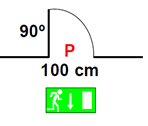  Brand- en rookwerende scheidingsconstructies; Blusmiddelen met daarbij aangegeven type en gewicht/hoeveelheid van de blusstof; Draairichting en openingshoek (90º–180º) van deuren van de nooduitgangen; Aangeven op welke wijze deuren van nooduitgangen geopend kunnen worden bv. panieksluiting(P), draaiknop(K), schuif(S) of hendel(H); (een afgesloten deur in vluchtwegen is niet toegestaan); Vrije doorgangsbreedte van de (nood)uitgangen in cm; Vluchtwegaanduiding / transparantverlichtingsarmaturen; Vrije doorgangsbreedte van gangpaden en vluchtwegen in cm; Noodverlichting per ruimte; De brandweeringang (houdt hierbij rekening met de hulpdienstroutes).Constructietekeningen (tent, podium, tribune, enz.)Eigen opgave van het maximale aantal toe te laten personen per ruimte, per opstellingsplanLocatie special effects (wat en welk bedrijf dit uitvoert)In ieder geval bij klasse B en C evenementen, maar kan ook afhankelijk van de aanwezige risico’s bij klasse A evenementen.In ieder geval bij klasse B en C evenementen, maar kan ook afhankelijk van de aanwezige risico’s bij klasse A evenementen.Veiligheidsplan conform indeling zoals opgenomen in het “Model Veiligheidsplan evenementen”.
Zie  voor meer informatie de website van de Veiligheidsregio Twente https://www.vrtwente.nl/evenementen/veiligheidsplan/. Bij evenementen waarbij een podium, tribune of andere tijdelijke constructie hoger dan een meter en/of voorzien van een overkapping wordt geplaatst.Bij evenementen waarbij een podium, tribune of andere tijdelijke constructie hoger dan een meter en/of voorzien van een overkapping wordt geplaatst.Constructieberekening voor alle relevante onderdelen.Bij afwijken van regels uit het besluit Brandveilig gebruik en basishulpverlening overige plaatsen.Beschrijf van welk onderdeel van het besluit je afwijkt en geef aan hoe de veiligheid op een gelijkwaardige wijze als in het besluit geborgd wordt.Overige mogelijk relevante bijlagen zijn:Reglement van de (branche)vereniging waar deelnemers zich aan dienen te houden (bijv. bij carnavalsoptochten).Huisregels (bijv. bij festivals).20ondertekeningondertekeningondertekeningHierbij verklaar ik dat ik het formulier naar waarheid heb ingevuldHierbij verklaar ik dat ik het formulier naar waarheid heb ingevuldHierbij verklaar ik dat ik het formulier naar waarheid heb ingevuldNaam organisator / gemachtigdeHandtekeningDatumPlaatsIk wil graag de vergunning digitaal ontvangen Ja, e-mailadres: Ik wil graag de vergunning digitaal ontvangen Nee Nee